HISTORIALa práctica de la salud pública cubana en el período 1980-1995. Testimonio del Dr. Juan Navarro Salazar.The practice of Cuban public health in the period 1980-1995. Testimonial interview of Dr. Juan Navarro Salazar.Juan Navarro Salazar. Funcionario del Ministerio de Salud Pública. ORCID: https://orcid.org/0000-0003-4081-9988  Correo electrónico: jnavarrosalazar@infomed.sld.cu   RESUMEN: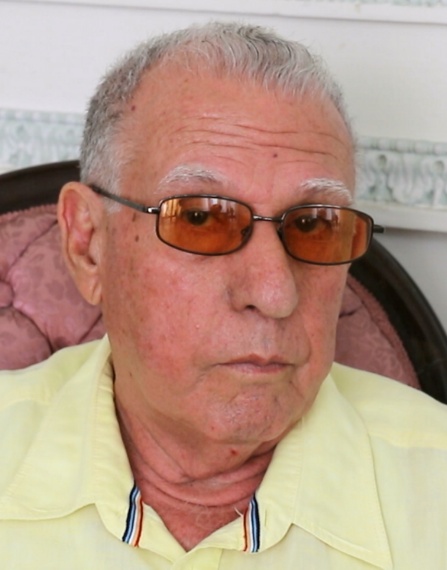 Transcripción de la entrevista testimonial sobre la práctica de la Salud Pública cubana durante el período 1980-1995, al Dr. Juan Navarro Salazar.Palabras clave: Historia de la Salud Pública cubana, salud pública, Sistema de Salud cubano.ABSTRACT:Transcript of the testimonial interview on the practice of Cuban Public Health during the period 1980-1995, of Dr. Juan Navarro Salazar.Key words: History of Cuban Public Health, public health, Cuban Health System.TRANSCRIPCIÓN DE LA ENTREVISTA CON EL DR. JUAN NAVARRO SALAZARDr. Juan Navarro Salazar10 de enero de 2019Mi nombre es Juan Navarro Salazar, actualmente funcionario del Ministerio de Salud Pública, en la actividad del Departamento independiente de Atención a la Población. En el período de 1985 al 1995 fui Vicedirector Provincial de Asistencia Médica, posteriormente Director del Hospital Pediátrico Provincial de la provincia de Camagüey. Por situaciones que hubo en la provincia, pasé también a fortalecer el trabajo que hubo en el Hospital Amalia Simoni y en 1987 fui promovido a Director Provincial de la Provincia, hasta 1994 que bueno, fui llamado a trabajar aquí en La Habana por el Dr. Teja y estuve durante un año en un grupo de trabajo aquí, apoyando a la Ciudad de La Habana.Posteriormente pasé a trabajar con el área de medicamentos y después con el Dr. Abelardo Ramírez, que en paz descanse, ahí en el despacho del Viceministro Primero. Al fallecer el viceministro, se nos dio la tarea de ordenar y fortalecer el trabajo de Atención a la Población siendo nombrado su director hasta el 2007 en que fui a cumplir una segunda misión a Venezuela.En la Provincia Camagüey, la estrategia del Ministerio de Salud Pública fue en mi opinión, voy a ir en orden: la más importante fue el fortalecimiento, en aquel momento, de la Atención Primaria de Salud, en el sentido del completamiento de los consultorios, del capital humano, sobre todo en aquella época hubo dificultades con los Grupos Básicos de trabajo por lo que tuvimos un despacho semanal con el Dr. Hating, que era el rector de la Facultad de Medicina de Camagüey en aquel momento, fallecido ya también, donde nosotros llevábamos en trabajo como estaban los GBT (Grupos Básicos de Trabajo), que faltaba, los obstetras, pediatras y clínicos que llegaban como los íbamos a ubicar. Esa fue una tarea importante que se vio en todos los resultados que hubo con el Médico de Familia. Esta era una tarea que fue difícil por el propio trabajo y problemas en aquel momento de los especialistas relacionados con los hospitales; pero se logró el completamiento. También se llevó a cabo ahí en la estrategia propia del Ministerio del fortalecimiento de la Atención Médica en los Hospitales. Se completó la Terapia Intensiva de Manuel Ascunce, se hizo la del Amalia Simoni, que no tenía, la del Pediátrico, que se hizo en 1981 cuando la situación del Dengue estaba complicada, también se decidió todo un trabajo de formación de especialistas y completamiento en el hospital Pediátrico. Una actividad que nunca se dejó, que era la primera prioridad, fue el Programa de Atención Materno Infantil. Eso también se siguió fuertemente y el propio trabajo de la Atención Primaria de Salud y los Médicos de Familia, contribuyó a que la provincia fuera avanzando en los resultados de la mortalidad infantil y materna. Era una tarea diaria, de 24 horas: el Programa de Atención Materno Infantil (PAMI).Un trabajo sistemático también, con relación a la mortalidad del adulto, es decir, en los hospitales se mantenía el Comité de Fallecidos, todo el trabajo de Anatomía Patológica, las piezas frescas. Recordamos que a nivel provincial y nacional había un Consejo Médico Auditor, que periódicamente iba a la provincia revisando el trabajo de la mortalidad en el adulto. Eso fue un trabajo que se hizo y pienso que aquella etapa dio muchos resultados.Hay una actividad importante que, bueno, el Dr. Terry se refería aquí, que no se puede olvidar y que fue a raíz de la epidemia de Dengue, el fortalecimiento de la actividad de higiene y epidemiología, con la creación de los Centros Provinciales y Municipales de Higiene y Epidemiología y el fortalecimiento de esa actividad. En Camagüey especialmente, recuerdo, que se logró instalar un Laboratorio en la Circunvalación Sur para el cultivo del bacilo Thuringiensis, el Dr. Rafael Figueredo, que en paz descanse, lideró esa actividad conjuntamente con Ángel Vázquez, que también el pobre falleció, eso resultó importante en aquel momento con relación a todo lo relacionado con el mosquito Aedes Aegypti. Es decir, fue una actividad que ayudó mucho al trabajo.… Acota el Dr. Pedro Más que esa fue una provincia que estaba muy bien en las evaluaciones del Aedes Aegypti.Sí, había un trabajo fuerte y creo que en este la creación de los centros de higiene y epidemiología fortaleció mucho todo el trabajo de higiene y epidemiología a nivel municipal y en la provincia.Hay una actividad importante que no se nos puede escapar, que es todo lo que se hizo relacionado con el Complejo de los Servicios con el Viceministro Dr. Jose Ignacio Goicoechea también; que nos apoyó mucho en la Provincia. En aquel momento la Empresa de Mantenimiento Constructivo de la provincia de Camagüey pasó a Salud Pública y se creó el Complejo de los Servicios que fue una actividad que fortaleció todo lo que era el aseguramiento en todo, lo que era grupos electrógenos, transporte, calderas; eso también lo recordamos porque ese centro del Complejo de Servicios de la Salud llegó a ser reconocido en la actividad de logística como el centro más importante del país. Estaba cuando eso ahí, el compañero Adalberto, que está en Matanzas ahora, pero bueno, esa fue una actividad que ayudó mucho a la salud pública en Camagüey y a tener todos los problemas de logística asegurados.Ya hablé de la parte docente, pero bueno; también recordamos las visitas periódicas que hacía el Dr. Baudilio Jardines a Camagüey en todo lo relacionado con la formación de las especialidades, de todo el aseguramiento, repito, a los Grupos Básicos de Trabajo. … El Dr. Pedro Más acota, que el Dr. Jardines era el Viceministro de Docencia.Jardines? sí era el Viceministro de Docencia,Considero que los principales logros que tuvimos en este período en Camagüey fueron el fortalecimiento de la Atención Médica y la Docencia, todo el desarrollo de la Higiene y la Epidemiología y los Servicios, es decir, a partir del aseguramiento del Complejo de la Salud. También ya hablé de los Centros Municipales de Higiene y Epidemiología, la construcción continua, de todos los consultorios del Médico de la Familia, que era una actividad que se seguía semanalmente por el control del Partido y el Gobierno. También la creación y puesta en marcha de la Unidad de Nefrología, en el hospital Manuel Ascunce, que coincidió en 1988, con el lamentable accidente que tuvimos de intoxicación por alcohol metílico, que fue el Centro de la atención con Nuevitas y que de ahí en aviones, mandábamos los casos a dializarse al resto del país; es decir, se constituyó una flota de taxis aéreos que contribuyó a que la mortalidad de alrededor de 288 pacientes afectados fuera mínima. Eso fue un logro de la provincia y del Ministerio, pues el Ministro Teja estuvo, así como, el Dr. Raúl Herrera que era el Jefe de Nefrología y bueno, el apoyo de Lázaro y del Presidente de nosotros salimos adelante en esa tarea y evitó que hubiera males mayores. Resultó que se hizo a Camagüey un reconocimiento por el Comandante en Jefe a través de la persona de Pepín Naranjo, quien fue personalmente a Camagüey a reunirse con todos los factores para reconocer el trabajo. (Entregamos también un trabajo aparte que lo tiene María, relacionado con esta parte). También se completaron como dije, las Terapias Intensivas de Manuel Ascunce,  Amalia Simoni y el Martín Chang Puga. También en esa época hubo ampliación de todos los hospitales municipales, como parte del fortalecimiento de la salud pública y de su completamiento; es decir, completar todo el trabajo de reorganización que se hizo, con el ánimo de que los territorios resolvieran los principales problemas y que no hubieran tantas remisiones a los hospitales provinciales, hablo de los municipios Florida, Santa Cruz, Guáimaro y bueno Nuevitas que tenía una buena situación, pero de todas maneras se seguía de cerca el trabajo del hospital Martín Chang Puga. Hay que resaltar aquí, en esta etapa que hubo un seguimiento importante en todo lo que era la suspensión de consultas, era una estrategia en todo el país, pero lo que era en Camagüey no se permitía suspender ninguna consulta, inclusive a domicilio y operaciones por falta de sangre; se hacía un trabajo sistemático de previsión; es decir, de tomar las medidas preventivas para que no hubiera que lamentar ninguna suspensión, ni nada que afectara el servicio a la población.En la parte docente también, además de lo que dijimos, el fortalecimiento de los Grupos, el funcionamiento de los Grupos Provinciales, el funcionamiento de las Sociedades de las diferentes especialidades. Todo esto ayudó al desarrollo de la provincia. Teníamos un Consejo Asesor con las principales figuras científicas y asistenciales de la provincia, que nos asesoraban en todo este trabajo que modestamente se desarrolló en Camagüey.Como aspecto relevante que ocurrió en esa época, ya hablé de la intoxicación por Alcohol Metílico, que se hizo un trabajo fuerte por todos los factores, incluyendo el Ministerio. También hubo un brote importante de Enfermedad Meningocócica en la Escuela Vocacional de Camagüey,  recordamos que los primeros casos que llegaron al Pediátrico, como de inicio no tenían nada esos muchachos adolescentes se regresaban y regresaron de la casa, dos o tres con Enfermedad Meningocócica y tomamos la medida de abrir la sala Maceo, que tenía 60 camas y se dio la orden de “ingresar a todo el mundo”, lo cual en algún momento no fue aprobado por los profesores, pero logramos persuadirlos que era mejor que ingresaran y que no la tuvieran a lamentar que alguien se fuera para la casa con peores consecuencias. Tengo una anécdota, que después me encontré aquí en la Habana, una señora, en el parque El Curita, que no se acordaba bien y me preguntó: “Ud. es Navarro?”, le respondí que sí y me dijo: “la hija mía está viva por usted”. También en ese período, la creación de los Sanatorios para enfermos de Sida que ayudó mucho también al control y a la detección temprana de la enfermedad. En Camagüey nos dio muchos resultados; habían personas que no entendían el ingreso pero al final la familia se daba cuenta que el paciente tenía que estar ingresado, que tenían atención, alimentación, todo, y que ahí no había ningún problema. Bueno, ya hablé de la actividad de Vectores. Eso es fundamentalmente las cosas que he recogido. Traté de conseguir algunas cifras estadísticas, pero realmente no pude hacerlo. … El Dr. Pedro Más señala que lo de Vectores fue una actividad muy destacada, pues recuerda en sus visitas, que llegaron a hacer un Complejo de Control de Vectores en la Circulación Sur, que había Laboratorios, se hacía de todo y eso fue un ejemplo para el país.Sí cuando eso, el Dr. Figueredo y Uds. nos visitaban mucho y con Angelito Vázquez. … El Dr. Teja, añade que aunque se estuvo hablando del trabajo en equipo que lograron con las autoridades del Partido y del Gobierno que también en la práctica fue un ejemplo.Pienso que es importante eso que dice Teja, porque en Camagüey, durante todo el tiempo hubo un apoyo continuo y diario. Recuerdo que Lázaro Vázquez (Secretario del Partido en la provincia) llamaba todos los días a las 11 de la noche, para saber cuántos graves tenía en la maternidad y en el pediátrico. Así era! Lázaro Vázquez daba reuniones en el Hospital Provincial del seguimiento de todas las obras en la Salud Pública. Hay que reconocerlo, porque era así. Exigía y controlaba el trabajo, se ocupaba del trabajo nuestro. El equipo nuestro, a partir de ese ejemplo y de las indicaciones que daba el Dr. Teja como Ministro, también citábamos. Al extremo, que es lo que el otro día hablábamos con Dr. Alfredo (Viceministro) en las conclusiones de Matanzas, me preguntó si en la época nuestra había móviles. Le respondí: “no, no, no, allá en Camagüey no había móviles, ni en el país tampoco, allí lo que había era control de las personas y cuando Ud. llamaba a un cuadro, tenía que aparecer. Porque recuerdo, que cuando yo llegaba al Pediátrico a las 3:00 am o al Manuel Ascunce y había un problema, mandaba a buscar a Adalberto, al administrador. O sea, que había control y seguimiento del trabajo y había amor al trabajo, que muchos todavía lo mantenemos, pero bueno, algunas cositas se han perdido, cada hombre es de su época; pero. ¡Esa época, era una época de combate, de amor al trabajo y de amor a la Revolución! Seguimos igual, pero se hacía así. Así lo hacía Teja así, recuerdo las reuniones con él.… El Dr. Teja, le pregunta si queda alguna otra cosa que no haya dicho. Añade, que en aquella época se destacaba la unión y el trabajo conjunto de las organizaciones políticas al lado de la salud, como correspondía a nuestra generación, donde se destacaba la dirección política. Esa es la voluntad política. Ud. forma parte de la voluntad política. No existen conflictos de interesesRecibido: 10 de diciembre de 2019. Aprobado: 31 de diciembre de 2019.      Dr. Juan Navarro Salazar. Ministerio de Salud Pública, La Habana. Cuba Correo electrónico: jnavarrosalazar@infomed.sld.cu  